                        Место: город с населением 800000 человек.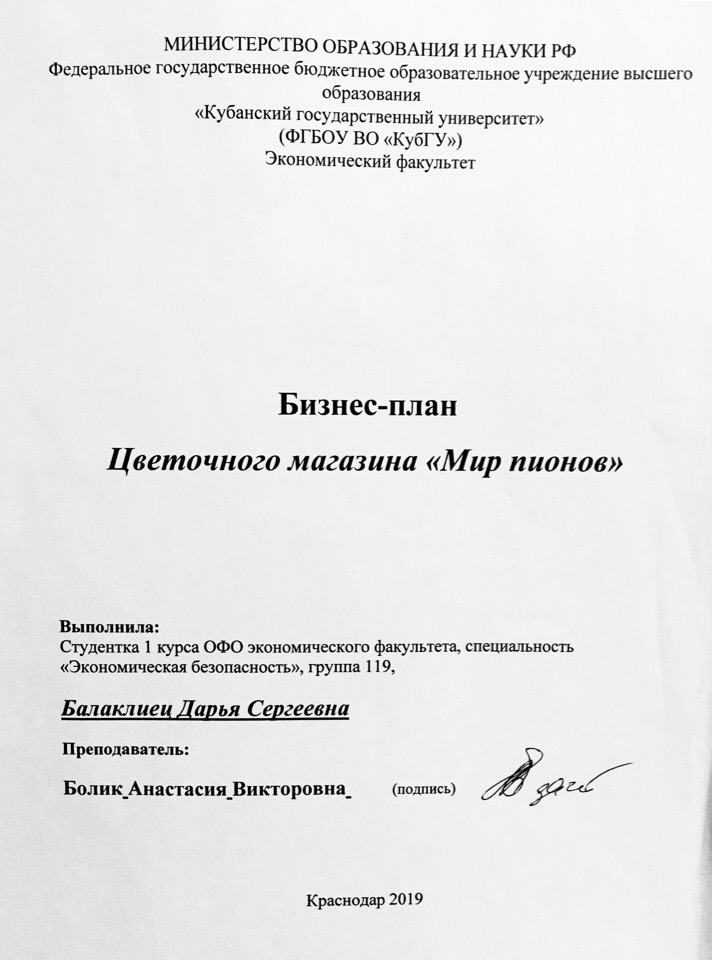 Основная деятельность организации: продажа свежих цветов, композиции для дома и офиса из различных сортов пионов.Общая стоимость проекта: 1 390 000 рублей.Организационно-правовой формой является ИП;Система налогообложения: УСН (упрощённая система налогообложения, 15 % от прибыли магазина)Адрес: магазин будет расположен в центральном районе города, в близости к гостиницам, офисам.Пошаговое открытие:Осуществление регистрации, получение разрешений - 20 000 рублей;Заключён договор на аренду земельного участка S = 30 кв. м, находящегося в частной собственности. Стоимость аренды 35 000 рублей в месяц;Составлен список ассортимента продукции магазина:Свежесрезанные цветы, букетыЦветочные горшки, вазыГрунт, удобренияПодарочная атрибутикаТакже клиентам будет предлагаться услуга по доставке цветов в пределах города.Основной ассортимент цветочного среза будет представлен импортными цветами, из таких  стран, как Голландия (основной поставщик).Основной доход организации будет приносить продажа цветочного среза - до 90 % прибыли.Наценка на товар будет варьироваться от 100 до 200 %, в среднем 150 %.Высокая наценка обусловлена быстрой порчей цветов.В праздничные дни цены будут несколько выше.Режим работы торговой точки:  с 8:00 до 22: 00, без выходных, смена 2/2.Открытие запланировано на 8 марта. Это даст возможность в 1 день получить первых клиентов, получить значительную прибыль на старте.Закупка оборудования: Холодильные камеры - 300 000 рублей (2 шт)Кассовый аппарат - 10 000 рублейВывеска - 30 000 рублейРемонт помещения - 35 000 рублейРазделочные столы - 10 000 рублей (2шт)Стойки для цветов, вазы, полочки - 30 000 рублей Секаторы, ножницы, степлеры, инструменты - 10 000 рублейФорма работников ( фартуки, перчатки) - 7 000 рублей Всего: 432 000 рублей.Реклама: раздача листовок, создание сайта - 45 000 рублей.Закупка товара: 300 000 рублей (25 рублей - пион, вазы, грунт, удобрения, праздничная атрибутика)Работники: Флорист - 2 чел. (50 000р/ чел)Уборщица - 1 чел. (7 000р)Ведение сайта - личноДоставщик со своим авто  - 1 чел. (20 000р)Промоутер - 2 чел. (2,5 000р/ чел)Всего: 132 тыс. рублей Доход в месяц: 370 000 рублей (-15% налог) =315 000 рублей (315 тыс - 177 тыс) - каждый месяц = 138 000 рублей (чистая прибыль)Окупится через 10 месяцев.